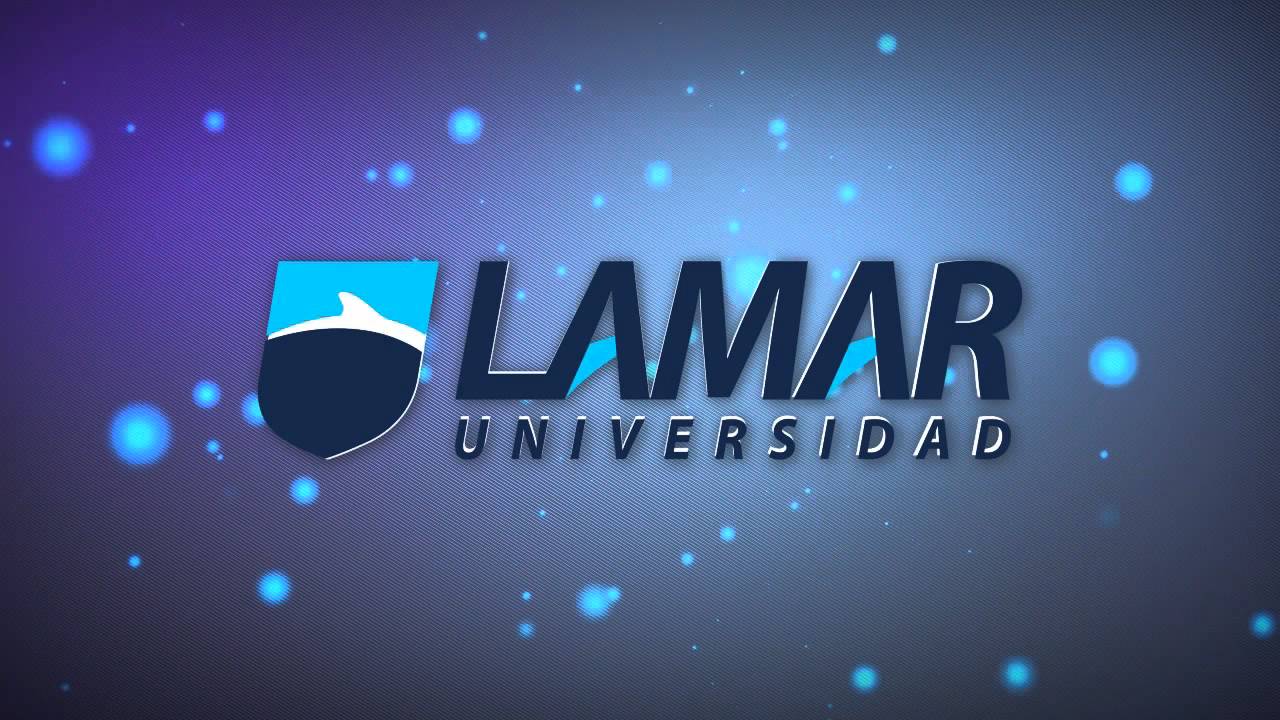 Brandon Axel Ramos Mendez2ºAQuímica 1Daniel Salvador RojasIdeas principalesGrupo A son los elementos alcalinos litio, sodio, potasio,  rubito y cesioGrupo IIA son los metales alcalinos  magnesio, calcio, boro y radioGrupo IVA familia del carbono son los no metales Grupo V A familia del nitrogramoGrupo VI A grupo del origen  azufre y telurio Grupo VII A familia de los hidrógenosPeriodicidad es la colocación de los elementos dentro de la tabla coincide con su estructura electrónica.Valencia y numero de oxidación se define como valencia o numero de oxidación a la capacidad de combinación que tienen los átomos.Los periodosCada periodo comienza con un elemento que tiene un electrón de valencia y termina con un gas noble  que tiene 2 u 8 electrones en su ultima capa.Propiedades generales de los no metalesTienen tendencia a ganar electronesPoseen alto potencial de ionizacion y bajo peso especificadoPor regla general en su ultimo nivel de energía tienen de 4 a 7 electronesAlotropíaLa existencia de un elemento en dos o mas formas el mismo estado físico de agregación se conoce como alotropíaLas formas diferentes de estos elementos se llaman alótroposLa alotropía se debe alguna de las dos razones